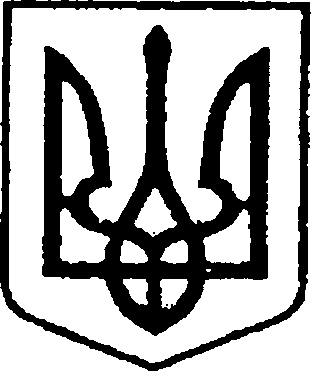 У К Р А Ї Н АЧ Е Р Н І Г І В С Ь К А  О Б Л А С Т ЬН І Ж И Н С Ь К А    М І С Ь К А    Р А Д А              В И К О Н А В Ч И Й      К О М І Т Е ТР І Ш Е Н Н Явід  11 жовтня  2023 р.	                   м. Ніжин		                           № 455Про  внесення змін до рішення виконавчого комітету Ніжинської міської ради  від 02.02.2023 р. №28«Про організацію суспільно корисних робіт вумовах воєнного стану на територіїНіжинської територіальної громади»        Відповідно до ст. 34, 42, 59 Закону України «Про місцеве самоврядування в Україні», ст. 31 Закону України "Про зайнятість населення", п. 7, 8 Порядку організації громадських та інших робіт тимчасового характеру, затвердженого постановою Кабінету Міністрів України від 20 березня 2013 року №175, Регламенту виконавчого комітету Ніжинської міської ради Чернігівської області VIII скликання від 24.12 2020 року №27-4/2020, з метою стимулювання мотивації до праці, матеріальної підтримки безробітних та інших категорій осіб для вирішення питань, які відповідають потребам територіальної громади та сприяють її економічному і соціальному розвитку, виконавчий комітет міської ради вирішив:Внести зміни до  рішення виконавчого комітету Ніжинської міськоїради  від 02.02.2023 р. №28 та викласти пункт 7 додатку 1 у наступній редакції: «Забезпечення проведення чергування  та надання допомоги населенню, насамперед особам з інвалідністю, дітям, громадянам похилого віку, хворим та іншим особам, які не мають можливості самостійно протидіяти несприятливим факторам техногенного, природного та воєнного характеру, зокрема у «Пунктах незламності», захисних спорудах цивільного захисту, найпростіших укриттях.     Внести зміни до додатку 2 до рішення виконавчого комітету Ніжинської міської ради від 02.02.2023 за №28 та викласти його у новій редакції, що додається.  4. В. о. директора Ніжинської філії Чернігівського обласного центру              зайнятості (Гуренко О.О.) забезпечити   оприлюднення даного рішення на    сайті міської ради протягом п’яти робочих днів з дня його прийняття.5. Контроль за виконанням даного рішення покласти на першого  заступника     міського голови з питань  діяльності виконавчих органів  ради Вовченко Ф.І.    Міський голова                                                 Олександр КОДОЛА                                                                                                                 ПОГОДЖЕНО                                                       УЗГОДЖЕНОНачальник Ніжинської районної                          Командир в/ч А 3160військової адміністрації_________________ Григорій  КОВТУН         ____________Микола  КУШНІР                                                                                                                                                      Додаток 2                                       до рішення виконавчого комітету                                       Ніжинської міської ради                         від ________2023 № ______                                          Додаток 2                                       до рішення виконавчого комітету                                       Ніжинської міської ради                         від ________2023 № ______                                          Додаток 2                                       до рішення виконавчого комітету                                       Ніжинської міської ради                         від ________2023 № ______                                          Додаток 2                                       до рішення виконавчого комітету                                       Ніжинської міської ради                         від ________2023 № ______                                          Додаток 2                                       до рішення виконавчого комітету                                       Ніжинської міської ради                         від ________2023 № ______                                 Перелік замовників (підприємств, установ, організацій) суспільно корисних робіт                                Перелік замовників (підприємств, установ, організацій) суспільно корисних робіт                                Перелік замовників (підприємств, установ, організацій) суспільно корисних робіт                                Перелік замовників (підприємств, установ, організацій) суспільно корисних робіт                                Перелік замовників (підприємств, установ, організацій) суспільно корисних робіт                                Перелік замовників (підприємств, установ, організацій) суспільно корисних робіт                                Перелік замовників (підприємств, установ, організацій) суспільно корисних робіт                                Перелік замовників (підприємств, установ, організацій) суспільно корисних робіт                                Перелік замовників (підприємств, установ, організацій) суспільно корисних робіт                                Перелік замовників (підприємств, установ, організацій) суспільно корисних робіт                                Перелік замовників (підприємств, установ, організацій) суспільно корисних робіт                                Перелік замовників (підприємств, установ, організацій) суспільно корисних робіт                                Перелік замовників (підприємств, установ, організацій) суспільно корисних робіт                                Перелік замовників (підприємств, установ, організацій) суспільно корисних робіт                                Перелік замовників (підприємств, установ, організацій) суспільно корисних робіт                                Перелік замовників (підприємств, установ, організацій) суспільно корисних робіт                                Перелік замовників (підприємств, установ, організацій) суспільно корисних робіт                                Перелік замовників (підприємств, установ, організацій) суспільно корисних робіт                                Перелік замовників (підприємств, установ, організацій) суспільно корисних робіт№ п/пНазва підприємст-ваНазва підприємст-ваОб’єкти, на якому виконують-ся суспільно корисні роботиОб’єкти, на якому виконують-ся суспільно корисні роботиОб’єкти, на якому виконують-ся суспільно корисні роботиВиди суспільно корисних робітКількість осібКритерії відбору (за потреби)Критерії відбору (за потреби)Критерії відбору (за потреби)Критерії відбору (за потреби)Критерії відбору (за потреби)Межі території, транспортні маршрути (або організація доставки до місця проведення суспільно корисних робіт)Межі території, транспортні маршрути (або організація доставки до місця проведення суспільно корисних робіт)Місце та час збору працездатних осіб, що залучаються до виконання суспільно корисних робіт Строк виконання суспільно корисних робітПосадові особи, які відповідають за інформуван-ня, оповіщення та збір працездатних осібІнші питання, вирішення яких сприятиме виконанню таких робіт (у разі потреби)№ п/пНазва підприємст-ваНазва підприємст-ваОб’єкти, на якому виконують-ся суспільно корисні роботиОб’єкти, на якому виконують-ся суспільно корисні роботиОб’єкти, на якому виконують-ся суспільно корисні роботиВиди суспільно корисних робітКількість осібвіквікпрофе-сіяспеціа-льністьспеціа-льністьМежі території, транспортні маршрути (або організація доставки до місця проведення суспільно корисних робіт)Межі території, транспортні маршрути (або організація доставки до місця проведення суспільно корисних робіт)Місце та час збору працездатних осіб, що залучаються до виконання суспільно корисних робіт Строк виконання суспільно корисних робітПосадові особи, які відповідають за інформуван-ня, оповіщення та збір працездатних осібІнші питання, вирішення яких сприятиме виконанню таких робіт (у разі потреби)122333456678899101112131Комунальне підприємство «Служба єдиного замовника»Комунальне підприємство «Служба єдиного замовника»Територія Ніжинської міської територіаль-ної громадиТериторія Ніжинської міської територіаль-ної громадиТериторія Ніжинської міської територіаль-ної громадиРоботи з підтримання у готовності захисних споруд цивільного захисту до використання за призначенням та їх експлуатації, пристосування існуючих наземних або підземних приміщень під найпростіші укриття.,  ремонт житлових приміщень, прибирання та утримання в належному стані придорожніх смуг, вантажно-розвантажувальні роботи.Чергування у «Пунктах незламності", захисних спорудах цивільного захисту, найпростіших укриттях 20018-6018-60Організація роботи на території громади за місцем проживання працюючих Організація роботи на території громади за місцем проживання працюючих КП «Служба єдиного замовника», о 8,00 годиніна час дії воєнного стануСтарший інспектор з кадрів КП «СЄЗ» Землянська Л.А., представник В/ч А 3160 – Микола Кушнір2Комунальне підприємство «Керуюча компанія «Північна»Комунальне підприємство «Керуюча компанія «Північна»Територія Ніжинської міської територіаль-ної громадиТериторія Ніжинської міської територіаль-ної громадиТериторія Ніжинської міської територіаль-ної громадиРемонт житлових приміщень, прибирання та утримання в належному стані придорожніх смуг, вантажно-розвантажувальні роботи.Чергування у «Пунктах незламності", захисних спорудах цивільного захисту, найпростіших укриттях10018-6018-60Організація роботи на території громади за місцем проживання працюючихОрганізація роботи на території громади за місцем проживання працюючихКП «Керуюча компанія «Північна»о 8,00 годині на час дії воєнного стануІнспектор з кадрів КП «Північна» Вірич Т.В., представник В/ч А 3160 – Микола Кушнір